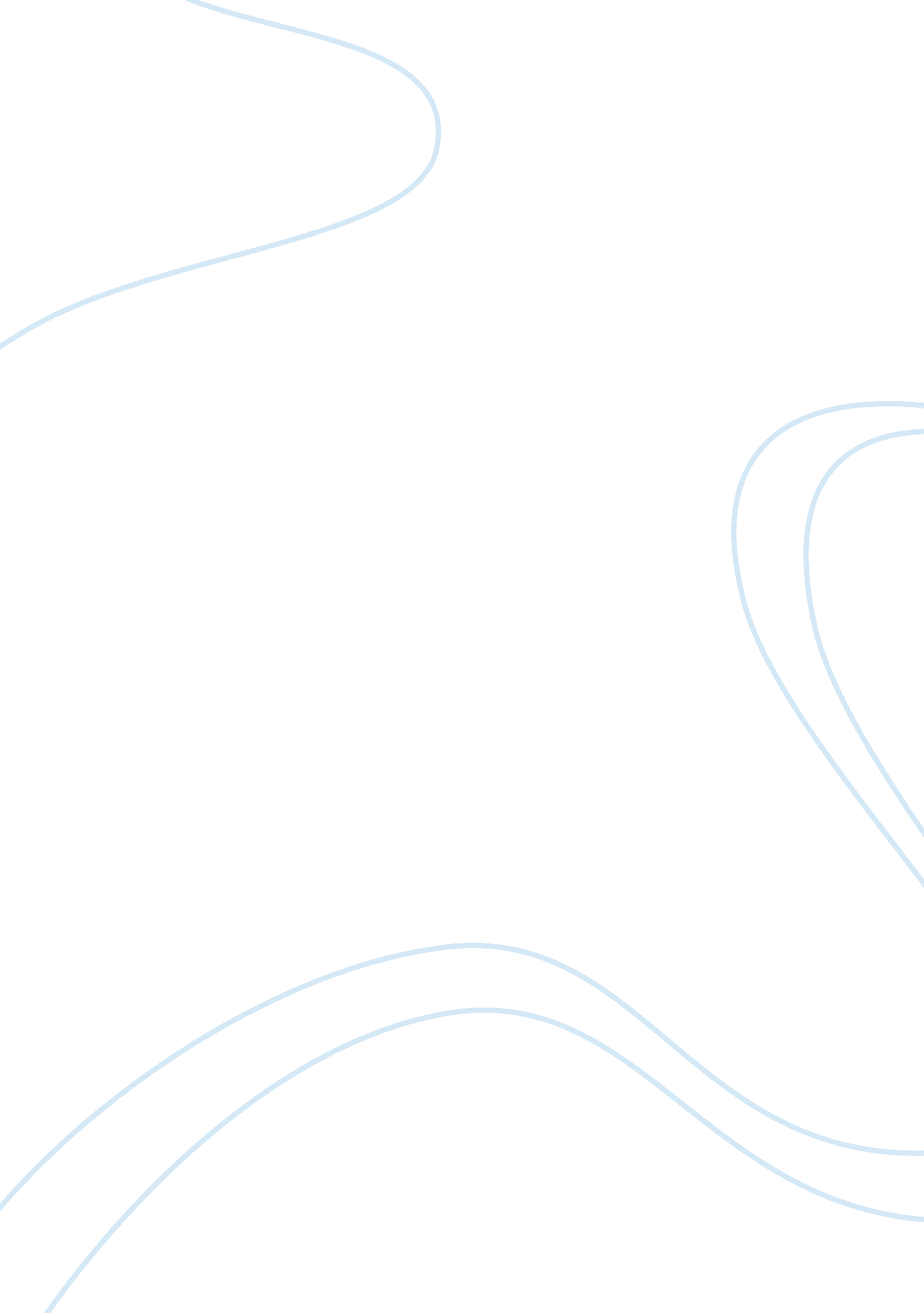 The construction design and management regulations construction essayBusiness, Industries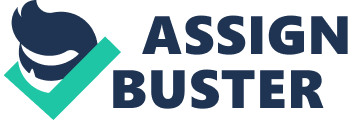 The building industry is one of the largest industries in the United land using 2. 2 million of the united lands population which is 1 in 14 of the united lands work force ( beginning www. connexionsbedfordshire. org. uk ) . Harmonizing to corporatewatch. org the United Kingdoms building industry is deserving about ? 65 billion per annum bring forthing an end product of ? 81. 9billion in 2002. These statistic confirms that the building industry is the largest within the United land which is shortly thing for the industry to be proud of as a rubric earner for the United Kingdom. But being the largest employer the United Kingdom as semen with a monetary value that of import overweighs the sum of money it generates yearly. “ It is besides one of the most unsafe ” ( www. hse. gov. uk ) . In the twelvemonth of 2008 to 2009 there were 254. 1 Major hurt rate per 100 000 employees ( www. hse. gov. uk ) . During the period between 2008 to 2009 1. 2 million people that worked last twelvemonth suffered unwellness caused by their current or past work. there where besides 180 workers killed at a rate of 0. 6 per 100 000 workers and 131895 other injuires to workers reported under RIDDER at a rate of 502. 2per 100 000employees. The labour force study concluded that their were 246 000 reportable hurts between 2008 and 2009 at a rate of 870 per 100 000 workers. This high rate of hurt and unwellness had caused 29. 3 million working yearss to be lost which is a rate of 1. 24 yearss per worker. It was found that 24. 6 million of these lost yearss where caused due to work related unwellnesss and 47. 7 million due to work related hurts ( www. hse. gov. uk ) . These statistics are of major involvement to the authorities, building houses, and building industry clients. This is due to the lives, clip and gross that have been wasted because of the failing in the building industries wellness and safety statute law. To the client and undertaking directors are normally working to a tight budget so traveling beyond and above what is required from statute law is non of major concern within the building site culture. makeing the most sum of net income possable within the shortest clip possable is unhappily the chief concern of a client and undertaking director. “ No affair how large or little your belongings development is, wellness and safety should be seen as something that helps a development tally swimmingly and successfully, non as a cost that can be cut ” ( Grant Prior www. contractjournal. com ) . This manner of thought has coused the client lacks in his jutie to supply a safe topographic point of work and the rule contractor non look intoing and making equal safe systems of work for each activity onsite specific to the site. The building industry safety statute law is continuously developing responding to new and old safety issue. But its true statute laws are merely every bit affectional as the people implementing so. The cultural behavior of the building industry site environment can convey restrictions to the expeditiously of statute law but can the statute law room for wide reading could be the cause for this civilization. A rigorous statute law would act upon building industry workers to be more observant in their attack to building undertakings and thereby altering the building industries civilization has a consequence aid to cut down the rate of hurts and human deaths in the industry. It my position that the revised ordinances Construction Design and Management 2007 still needs betterment before it execution can really accomplish the aims set out for it to to better wellness, safety and public assistance in the industry. By amending the current building design direction ordinance 2007 to make better guidelines for the control and co-operation for go throughing on information to back up the Health and safety program system of work. ( www. hse. gov. uk ) Purposes and Aims In this thesis utilizing research I will show that building deign direction ordinance ( CDM ) 2007, affect building undertakings throughout their continuance and require serious reexamining to cut down the sum of accidents on building sites per annum. The purpose of the survey is to follow the development of CDM 2007 Regulations, and demonstrate that the new ordinances have important virtues, but been uneffective in wholly accomplishing their aims. The intent of this research is to measure the countries where CDM 2007 Regulations have been limited in range and do suggestions for. The undermentioned aims shall be explored: To show CDM 2007 Regulations and old ordinances affect project direction results. To research the efficaciousness of CDM 2007 execution programs and counsel. To research options for betterment of CDM 2007 congruent with the building industry ‘ s demands. The intent is to research options available for undertaking squad members to cut down the rate of incidents, human deaths and hurts in a building undertaking. Scope of Dissertation In my research I will explicate the historical development of building Design Management Regulations patterned advance over the 18 old ages. The research will demo that the amendments and attempted betterment of building design direction has non achieved it maximal possible. I will measure the functions and duties of site squad members on a Construction design direction ordinances undertaking. I will explicate how the occupation roles responsible under could alter to better their capacities ‘ to over come jobs that conflict them in general activities. This thesis aims to aim is to add thoughts for the betterment of the building industries building design direction ordinance without taking away any thing positive which is in execution at nowadays. Methodologies The methodological analysis for this thesis is traveling to be based on observations and experiences and research which I will try to construe. I the factual grounds found though research and used what I have found to back up or challenge the point and statements made. In this thesis I ‘ m making to be looking at the constituents of Construction Design Management ordinance 2007 Regulations and the undertaking members that are subscribers to the ordinances and those who are affected by it. The thought is to look into the ordinances and effort to construe it from the implementers prospective instead than from the regulators implementation aim. To accomplish this I will utilize primary and secondary resources in my analysis of the building and design direction ordinances 2007. All my primary research will come from statute law and authorities literature. The secondary research will come from cyberspace web sites, web logs, magazines, studies and imperativeness articles utilizing these research method I will the undermentioned attacks:( www. marketresearchworld. net/ www. howto. co. uk ) Purpose and History of CDM The building design direction ordinance is a authorities statute law created to raise the criterions of wellness and safety in the edifice and building industry. this is to be achieved by bettering co-ordination between are assorted parties involved at the readying phase of a building undertaking and besides while work is being carried out. The building design direction ordinance 2007 originate from the Health and Safety at Work Act of 1974 which was implemented as a ordinance for contractors to implement at building sites for the safety and wellness of its workers. Before 1974 there were no Torahs passing wellness and safety. The public assistance of workers was governed by the common jurisprudence of the Factories Act 1961. The Construction Regulations 1961 was by manner of jurisprudence introduced to command the building industry, while the 1974 Act was utile in hazard appraisals and statement of methods for mundane activities at mills, but non specifically building activities. The Construction Design Management 1994 took consequence in 31 March. the Construction Design Management ordinances 1994 ‘ s applied to “ All destruction work where safety is enforced by the HSE All edifice and care work which is notifiable to the local HSE ( i. e. lasts more than 30 yearss ) or which involves 5 or more workers But non work on domestic premises or minor work in occupied offices, stores or similar premises ” . ( www. lhc. org. uk )The functions that had duties under CDM 1994 were the client, Planing Supervisor interior decorator the rule contractor for all edifice and care work notifiable to the local HSE which are stated above. ( Beginning: www. lhc. org. uk )“ Since the original CDM Regulations were introduced in1994 concerns were raised that their complexness and the bureaucratic attack of many responsibility holders frustrated the Regulations ‘ implicit in wellness and safety aims. These positions were supported by an industry-wide audience in 2002 which resulted in the determination to revise the Regulations. ” ( beginning: www. hse. gov. uk )The alteration of the Construction Design Management was pending which gave birth to Construction Design Management ordinance 2007. CDM 2007 has been evolutionary, harmonizing to HSE, instead than radical. It stems from the demand for the “ designation, decrease, direction and communicating of project-specific wellness and safety jeopardies. ” ( www. constructingexcellence. org. uk )The Construction Design Management ordinances 2007 is a combination of the Construction Design Management 1994, Approved Code of Practice and the Construction Health Safety and Welfare ordinances of 1996. The aims of CDM 2007 are to: Simplify the ordinances and better lucidityMaximise their flexiblenessFocus on planning and direction, non ‘ The Plan ‘ and other paperworkStrengthen demands on co-operation and co-ordination- encourage better integratingSimplify competency appraisal, cut down bureaucratism and raise criterions Value of CDM Construction Design Management ordinances 2007 are in topographic point to take a firm stand on responsibility holders to positively lend to decrease of accidents and fatalities the fact remains – the rule contractor is still held responsible for all facets of accidents. Since CDM 2007 Regulations are based on the Workplace Safety and Health Act. The purpose of the ordinance is the principle contractor should extinguish risky work and cut down hazards or otherwise face legal and fiscal effects. The job with such ordinances is that these can non extinguish accidents or hazards wholly through application. To alter the old civilization of faulting the rule contractors direction squad Construction Design Management 2007 Regulations would hold to be more rigorous in their attack for wellness and safety patterns. ( www. ies. org. sg )The Construction Design Management Regulations 2007 was revised to better on the restrictions of Construction Design Management ordinance 1994. The countries that have been changed include simplification of ordinances, flexibleness, focal point on planning and direction ; strengthen demands for cooperation for integrating into the building supply concatenation, and raising the criterions for accomplishment. But the effectivity of their execution is compromised because: The client who is one of the most influential entities in the building undertaking is non competent to do determinations mentioning to routine building processs such as composing of the undertaking squad, skill pool, wellness and safety issues and the functions of interior decorators, contractors and coordinators. The CDM Coordinator is frequently engaged at a ulterior phase. The coordinator so receives relevant information on the building undertaking subsequently than scheduled doing the planning procedure longer than required. Interior designers are still incognizant of their duties under CDM 2007 Regulations refering to wellness and safety issues. They have small preparation or instruction on work patterns. Besides they do non see wellness and safety issues like care, fix, clean up, renovation or destruction concern them. This deficiency of concern besides stems from the civilization of pre-design for blessing at the planning phase. Since the designs are prepared with elaborate costs before the planning phase, the CDM coordinator has less control over the alterations. The responsibility of assignment of workers, stamp for stuffs, and assignment of subcontractors remainders on the chief contractor who is engaged at the planning phase. Delay consequences in increased undertaking costs and, at times, forces the squad to establish the undertaking with lesser consideration for hazards of lives. The chief contractor frequently operates individually from the client ‘ s squad. They tend to be hostile and protect their squad regardless of the hazards of wellness and safety planned by the client or advised by the principal. Alos the Construction Design Management Regulations 2007 efficaciousness is compromised by the building lifecycle and value to the client. Undertakings are dependent on be aftering permissions client ‘ s committedness to investing and happening purchasers for the developed construction. The demand for concentrating on the planning phase like the assignment of a CDM coordinator, design. The client ‘ s competency is less of import. The things takes dominant concern is the stamps, assignment of chief contractors, budgeting and acquiring the undertaking to take flight. Issues like care, cost of wellness and safety agreements, and post-maintenance characteristics are neglected. These elements non merely impact the result of the undertaking but besides impact the work in advancement. ( www. ciob. org. uk/ . .. /PRLCCDMpresentaiontoCIOBoffice972. pdf? ref ) . Analysiss The Construction Design Management Regulations 2007 has been implemented for more than two old ages. The inquiry that arises is whether it has been effectual in accomplishing the set out for it objectives: Simplify the ordinances and better lucidityMaximise their flexiblenessFocus on planning and direction, non ‘ The Plan ‘ and other paperworkStrengthen demands on co-operation and co-ordination- encourage better integratingSimplify competency appraisal, cut down bureaucratism and raise criterionsBefore I answer this inquiry I will necessitate to analyze Construction Design Management Regulations 2007. At the beginning of the survey I established the undermentioned aims for CDM 2007 Regulations. These are discussed below based on the findings from the literature reappraisal: The Construction Design Management and old ordinances affect project direction results The building industry is one of the major industries of the UK economic system with part of up to 8 per centum of GDP and ? 17 billion in fiscal footings. Yet, it is possibly one of the most risky excessively, with, harmonizing to the Health and Safety Executive ( HSE ) “ Disproportionate degree of fatals, major hurts and incidents of ill-health ” . It is for this ground that ordinances for wellness and safety have been implemented to modulate it. The latest ordinances, CDM 2007 are betterments over the old 1s with the position to extinguish the old restrictions and guarantee more focussed execution. However major industry leaders, participants and practicians are of the position that the CDM 2007 Regulations have both negative and positive impacts on building as a whole. The value of the impact is great and can be estimated as costs incurred to the society from accidents, human lives and legal judicial proceedings. Harmonizing to www. opsi. gov. uk ( 2007, for the 10-year period appraised, the figure of reported hurts in the building industry is ? 7. 9 billion, while minor hurts accounted for ? 216 million, and ill-health equalled to ? 10. 2 billion. However, with the betterment over CDM 1994 Regulations the industry and authorities have hopes to derive from the alteration, as shown in Appendix 4. Earlier in 2006, the UK had one of the lowest incidence rates among EU states. ( Appendix3 ) www. hse. gov. uk/construction/cdm/session1. PPT/ hypertext transfer protocol: //www. hse. gov. uk/construction/phase1. pdf )After the execution of CDM 2007, the 2008 probationary estimations of human death rate have fallen aggressively, meaning the effectivity of the ordinances. However, it must besides be noted that the alteration has non met the desired estimated mark ( See Appendix 2, 5, 6 ) ( www. hse. gov. uk ) . Alternatively Construction design direction affected professional have new functions and duties assigned which earlier had been obscure. On paper these alterations can be said to hold a positive impact on the industry ‘ s civilization but the world is that it has created negative perceptual experiences of CDM 2007 Regulations more than positive 1s. Harmonizing to a study of building practicians, 47 per centum are of the position that the responsibility holders of the Regulations are non competent of their assigned responsibilities. In fact, they are of the position that practicians may vouch for the positive consequence of CDM 2007 on the industry but how effectual is it for implementing on undertaking is another instance. The civilization of paperwork for outlining policies and processs may go on but practical it has a long manner to travel ( www. cdm2007. org ) . As a consequence, Construction Design Management Regulations 2007 has a superficial consequence on undertakings in developing a civilization of duties on paper for the current clip. In fact Construction Design Management 2007 demands have lengthened the procedure of pre-construction planning and designing. The function of the client, for illustration, is cardinal in building undertaking but it can be observed that the client is distant or incognizant of building activities. Even though the function of CDM-Coordinator has been emphasised for advice and counsel, the client frequently engages them at a ulterior phase when advice is excessively late for proper execution. In this state of affairs, it can be said that the Construction Design Management Regulations 2007 have slowed down instead than helped project direction in the building industry. To research the efficaciousness of CDM 2007 execution programs and counsel. Equally much as 59 per centum of the CDM 2007 Survey indicates that executives at administrations recognise the importance of CDM 2007 as a policy for execution, but to which deepness they follow this policy is yet to be seen. Elementss like leading and communicating for making consciousness, preparation and educating practicians are normally absent from building undertakings, but present at building administrations. This means that building administrations, particularly contractors, interior decorators and edifice directors, are cognizant of the positive impact of CDM 2007 ; but such consciousness is non present at the clients ‘ terminal. The study besides indicates that every bit much as 62 per centum have support and resources to follow CDM 2007 responsibilities ( www. cdm2007. org ) . I understands that the CDM 2007 Regulations are betterments over the CDM 1994 with alteration of functions to better wellness and safety incidents through the effectual execution of functions and by extinguishing paper trail. Harmonizing to www. hse. gov. uk survey ( See Appendix 4, 5 6 and 7 ) incidents of human deaths and hurts have decreased significantly in the old ages that CDM 2007 Regulations have been implemented. But more significantly it has non impacted the productiveness of building. The overall production degree has increased, while the incidents rate has decreased. In this context, it can be said that CDM 2007 Regulations have been effectual in their aims. Despite these facts, harmonizing to treatment the subdivision sing affect undertaking direction outcomes people affected by the building design direction ordinances 2007 in the building industry are still experiencing their manner around new ordinance. They recognise the importance of Construction Design Management 2007 for the improved wellness and safety environment in building, but non certain building professional affected are equipped to efficaciously implement the ordinances. Tje ground for this this inefficiency is because of the deficiency of counsel and means for following CDM 2007 Regulations. For illustration criterions for wellness and safety steps are outlined but building workers under the building design ordinance 2007 are non guided through the procedure. Clients, who are non well-versed in building activities, may presume wellness and safety steps. Interior designers who do non hold concerns with wellness and safety issues are non trained to be after or take part in their execution. Besides the function of the Planning Supervisor, who has been replaced by the CDM Coordinator has minimum impact on the procedure of implementing wellness and safety ordinances because the coordinator frequently find out about the undertaking after the planning procedure due to the client ‘ s unwillness to name them at the origin phase in most instances to salvage money. This leaves the interior decorators and chief contractors to pass on wellness and safety communicating to members on the undertaking. In such a scenario, it is expected that CDM 2007 execution is likely to neglect. Options for betterment of CDM 2007 The execution authorization for Construction Design Managment 2007 Regulations is the HSE. In Construction Design Management Regulation 1994 the monitoring and commanding authorization had been chiseled, but required much paperwork. In the latest Regulations, nevertheless, the monitoring authorization has a punitory function while the internally-appointed responsibility holder, the rule contractors and the CDM-coordinator have secondary functions because they are dependent on the client for wage and blessing. This leaves less room for important monitoring and executive determinations for planing or be aftering a safe work environment. The model for implementing Construction Design Management Regulation 2007 Regulations ( See Appendix 8 ) can be improved, but requires more attending to project direction pattern. Harmonizing to HSE anticipation, wellness and safety straight impact the productiveness of the industry. To better productiveness, betterment in the work environment is indispensable. Elementss like plan for increasing employee satisfaction, safe work environment, preparation, and investing in skilled human resources with high makings and background can add value to the undertaking. But more significantly building companies and undertakings which adopt these patterns can better in public presentation every bit good. Some of the options for incorporating betterment in the building work environment are outlined in the Construction Design Management Regulation 2007, but have to be guided and outlined for dutie holders to follow: Development of runs for CDM 2007 execution to guarantee that the right counsel and options for acceptance are communicated to the responsibility holders. Educating the client should go a precedence for the catching administration and the authorization to do certain that the client is clear of their responsibilities. If required, preparation can besides assist the client to understand the procedure of building and undertaking direction. This manner they would be able to efficaciously pull off the squad responsible for undertaking result. Key responsibility holders should be made cognizant of their functions and duties, but more significantly, they need to follow their responsibilities at the origin phase. This should be made compulsory so that they know their duties right from the beginning. Duty holders like the CDM coordinator and interior decorator should hold some executive determinations to transport out their functions more responsibly and efficaciously. The review system is indispensable for implementing CDM 2007. This is because they would hold an indifferent function to play in the building undertaking. This should be carried out by a 3rd party or from the HSE administration, and appointed on the undertaking for regular reappraisal of wellness and safety processs. These are but some options available to building expert in undertaking direction. 5 Decisions The above research survey has been carried out with the position to measure how Construction ( Design and Management ) Regulations affect a building undertaking. It is clear that CDM Regulations have a long history with betterments over old Torahs to accomplish the aims of pull offing hazards and cut downing accidents at building sites. The current Construction Design Management Regulation 2007 is far from perfect although they are much better than the old 1s. They have achieved their aims of emphasis on planning and managing hazards, decrease of hazards, bureaucratic system of describing authorization and paper trail. Even statistics indicate that the rates of human deaths, hurts, and ill-health have improved significantly over the past few old ages ( Appendix 1 ) . This should fulfill the industry experts and responsibility holders of CDM 2007 – client, contractor, interior decorator, coordinator, and edifice director. My position the chief aim of a safe and healthy work environment as compared to other industries in the UK has non materialised as planned. There is still room for betterment. From the above analysis it is clear that accidents continue to go on at building sites. Duty holders are still clueless of their functions and duties. As a consequence Construction Design Management Regulations 2007s application still requires betterments. Some of the options have been outlined in the analysis subdivision but one must bear in head that the list is non thorough. As practicians go along implementing Construction Design Management Regulations 2007 they will happen that client dissatisfaction employees caution of wellness and safety issues, and the continual rate of accidents will actuate them to invent ways to better the work environment. But in the interim the UK authorities, along with the building industry ‘ s leaders should develop guidelines with illustrations for execution of the Construction Design Management Regulations to rush up and better execution processes in the following amendment of the Construction Design Management Regulations. Bibliography hypertext transfer protocol: //www. uwic. ac. uk/ltsu/u_area/studyskills/unit11. htmlhypertext transfer protocol: //www. howto. co. uk/business/research-methods/hypertext transfer protocol: //en. wikipedia. org/wiki/Methodologyhypertext transfer protocol: //en. wikipedia. org/wiki/Bureaucracyhypertext transfer protocol: //en. wikipedia. org/wiki/Factory_Actshypertext transfer protocol: //www. google. co. uk/search? hl= en & A ; cr= countryUK % 7CcountryGB & A ; ei= wNrySpzJNNKrjAe98PimDg & A ; sa= X & A ; oi= spell & A ; resnum= 0 & A ; ct= result & A ; cd= 1 & A ; ved= 0CAYQBSgA & A ; q= cdm+case+studies+refurbishment & A ; spell= 1hypertext transfer protocol: //www. hse. gov. uk/construction/index. htmhypertext transfer protocol: //en. wikipedia. org/wiki/Economy_of_the_United_Kingdom CDM ordinances explained 2001, By Raymond Joyce hypertext transfer protocol: //books. google. co. uk/books? id= QCl1ydfh24QC & A ; printsec= frontcover & A ; dq= cdm+regulation+explained & amp ; cd= 1 # v= onepage & A ; q & A ; f= falsehypertext transfer protocol: //www. marketresearchworld. net/index. php? option= com_content & A ; task= view & A ; id= 810 Mentions hypertext transfer protocol: //www. hse. gov. uk/statistics/tables/ind1. htmhypertext transfer protocol: //www. hse. gov. uk/statistics/overpic. htm11: 05 23 Feb 2009 Grant Prior hypertext transfer protocol: //www. contractjournal. com/Articles/2009/02/23/65131/hse-targets-refurb-death-sites. htmlwww. berr. gov. uk/whatwedo/sectors/construction/index. html+dti+construction+industry+largest & A ; cd= 1 & A ; hl= en & A ; ct= clnk & A ; gl= uk & A ; client= firefox-aDonaghy 2009 www. hse. gov. uk/construction/cdm/session1. PPTPublished by building accomplishmentsThe site director ‘ s safety preparation strategy for the edifice and civil technology industries ( class notes ) New Edition 2007 Introduction to Health and Safety at Work A By Phil Hughes, Ed Ferretthypertext transfer protocol: //books. google. co. uk/books? id= YhlKT43FNRAC & A ; pg= PA444 & A ; lpg= PA444 & A ; dq= the+Factories+Act+CDM & A ; source= bl & A ; ots= Bhdi-0cFm3 & amp ; sig= jlL-ETNDkhzdl3pEDLkeN-Cfg9c & A ; hl= en & A ; ei= dePeS6W_GY7w0wTCjZ3IBw & A ; sa= X & A ; oi= book_result & A ; ct= result & A ; resnum= 5 & A ; ved= 0CCUQ6AEwBA # v= onepage & A ; q= the % 20Factories % 20Act % 20CDM & A ; f= falsewww. lhc. org. uk/members/pubs/factsht/51fact. htm )hypertext transfer protocol: //www. hse. gov. uk/construction/cdm/legal. htmhypertext transfer protocol: //www. constructingexcellence. org. uk/pdf/final_cdm_guidance_21June07. pdfhypertext transfer protocol: //www. ies. org. sg/enewsletter/Report_UK_CDM_Regulations_Implementation. pdfBill McKenzieLord McKenzie of Luton hypertext transfer protocol: //www. opsi. gov. uk/si/si2007/em/uksiem_20070320_en. pdfhypertext transfer protocol: //www. dwp. gov. uk/docs/one-death-is-too-many-response. pdfCDM study hypertext transfer protocol: //www. cdm2007. org/Press/Default. aspxAppendix 1 Appendix 1 Estimated prevalence rates of self-reported unwellness caused or made worse by the current or most recent occupation, per 100 000 people working in the last 12 months Appendix 2 Fatal and hurt tendencies ( Percentage incidence rate alterations against marks ) www. hse. gov. uk/construction/cdm/session1. PPTAppendix 3hypertext transfer protocol: //www. hse. gov. uk/construction/phase1. pdfAppendix 4Bill McKenzie Lord McKenzie of Lutonhttp: //www. opsi. gov. uk/si/si2007/em/uksiem_20070320_en. pdfAppendix 5hypertext transfer protocol: //www. hse. gov. uk/construction/phase1. pdfAppendix 6hypertext transfer protocol: //www. hse. gov. uk/construction/phase1. pdfAppendix 7hypertext transfer protocol: //www. hse. gov. uk/construction/phase1. pdf 